Приложение 1 к приказу                                                                                               от _____№ __________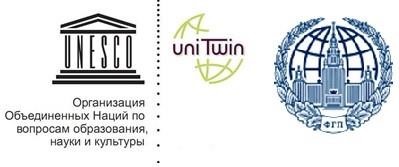 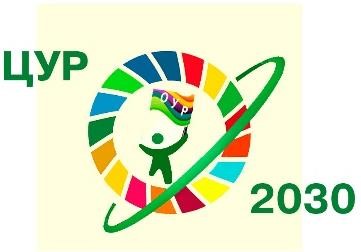 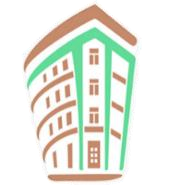 Положениео Всероссийском конкурсе для педагогов-психологов и воспитателей ДОО «Восстановительный подход в ДОО – ЭКОЛОГИЯ общения»Дорогие коллеги!«Все мы дети одного корабля по имени Земля, значит пересесть из него просто некуда» (А. де С.- Экзюпери). Судьба планеты для всех одна! Важно научиться слушать и слышать друг друга, решать общие задачи в сотрудничестве, уметь договариваться, искать взаимные интересы, уважать и согласовывать интересы всех участвующих в диалоге сторон. С малых лет взрослые говорят детям, что нельзя ругаться, драться, надо делиться, принимать другого таким какой он есть, таким образом прививая детям ценности общества устойчивого развития - «…не раскачивать лодку конфликтами, уважать культурное разнообразие». В любом ДОО есть дети, у которых или из-за которых возникают конфликтные ситуации: дети с агрессивным поведением, с гиперактивностью, с ограниченными возможностями здоровья или с несформированными навыками коммуникации.  Применение технологий восстановительного подхода позволяет решить педагогическую задачу – заложить основы для формирования у детей навыков «мягкого управления», т.е. умение управлять собой, своими эмоциями, действовать предосторожно, избегать «резких движений» в общении с окружающими, сверстниками, высказывать свою точку зрения, выслушивать чужую и брать ответственность за действия, ведущие к мирному урегулированию конфликта.Общие положенияВсероссийский конкурс профессионального мастерства для педагогов-психологов и воспитателей дошкольных образовательных организаций «Восстановительный подход в ДОО – ЭКОЛОГИЯ общения» проводится в соответствии с планом работы «Межрегионального сетевого партнерства: Учимся жить устойчиво в глобальном мире. Экология. Здоровье. Безопасность» (программа УНИТВИН/ЮНЕСКО). Настоящее Положение определяет общий порядок организации и условия проведения Всероссийского конкурса профессионального мастерства для педагогов-психологов и воспитателей дошкольных образовательных организаций «Восстановительный подход в ДОО – ЭКОЛОГИЯ общения» (далее - Конкурс).Организаторами Конкурса выступают:  − Межрегиональное сетевое партнерство педагогов «Учимся жить устойчиво в глобальном мире: Экология. Здоровье. Безопасность»;  − Кафедра ЮНЕСКО по проблемам больших городов Факультета глобальных процессов МГУ им. Ломоносова, ее сетевая секция (сетевая кафедра) «Экологическое образование для устойчивого развития в глобальном мире;− МАУ ИМЦ г. Томска. Мероприятие является платной образовательной услугой: «Сопровождение педагогических и руководящих работников в конкурсах и мероприятиях сверх услуг, финансируемых бюджетом» (Всероссийский конкурс «Восстановительный подход в ДОО – ЭКОЛОГИЯ общения»)2. Цель и задачи КонкурсаЦель: систематизация и распространение практического опыта педагогов-психологов, воспитателей по применению восстановительного подхода в дошкольных образовательных организациях.Задачи Распространять идеи ОУР среди педагогической общественности дошкольных образовательных организаций.Создать условия для презентации практического опыта применения ВП в дошкольных организациях педагогических работников ДОУ.Выявить и распространить успешные практики применения ВП педагогов-психологов, воспитателей образовательных учреждений на всех образовательных уровнях.Создать профессиональное сообщество педагогических работников ДОО, реализующих ВП в работе со всеми участниками образовательного процесса.3. Участники КонкурсаУчастники Конкурса – педагоги-психологи, воспитатели дошкольных образовательных организаций (ДОО).Участие в Конкурсе может быть индивидуальным или командным (до 2-х участников).5. Организация Конкурса4.1. Организацию и проведение Конкурса осуществляет оргкомитет (он же жюри), утвержденный приказом МАУ ИМЦ.4.2. Оргкомитет обеспечивает равные условия, объективность оценивания всем участникам Конкурса.4.3. В состав жюри входят методисты МАУ ИМЦ, педагоги-психологи ДОО, представители общественных организаций.4.4. Жюри Конкурса оценивает, отбирает лучшие работы и определяет победителей и призеров в соответствии с критериями оценки конкурсных работ, определяемыми настоящим Положением.4.5. Представление материалов на Конкурс рассматривается как согласие их авторов на открытую публикацию с обязательным указанием авторства, на использование организаторами Конкурса путем воспроизведения, распространение, практической реализации. При этом заключения отдельных договоров не требуется.5. Сроки проведения Конкурса5.1.  Срок проведения – 10 марта 2022 г. – 22 апреля 2022 г.5.2.  Прием работ участников Конкурса – 10 марта – 31 марта 2022 г.5.3.  Оценка работ участников Конкурса – 1 апреля – 15 апреля 2022 г. 5.4. Срок подведения итогов Конкурса – 18 апреля –22 апреля 2022 г.5.5. Срок подготовки электронный дипломов победителей, сертификатов участников – не позднее 9 мая 2022 г.5.6. Итоги будут размещены на сайте и в социальных сетях МАУ ИМЦ не позднее 22 апреля 2022 г. 5.7 Работы, поступившие после 31 марта 2022 года, оформленные с нарушениями требований, а также без оригиналов документов и квитанции об оплате к участию в конкурсе не допускаются.6. Условия участия в Конкурсе6.1. Участие в Конкурсе платное - 200 рублей (допустимо участие до 2 человек на одну заявку, оплата производится за каждого участника и документы заполняет каждый участник). 6.2. Для участия к Конкурсе необходимо:Шаг 1. Оплатить участие в Конкурсе по реквизитам, указанным в квитанции, до 31 марта 2022 г. (оплату можно произвести онлайн через Сбербанк по реквизитам, указанным в квитанции, далее – сохранить чек об оплате).Шаг 2. Скачать и заполнить документы (договор, акт, заявление и согласие на обработку персональных данных) СИНЕЙ пастой, НЕ проставляя и НЕ изменяя даты, не допускаются исправления. Если заявка коллективная, то пакет документов заполняет каждый участник. Например, если в конкурсе участвуют 2 человека, соответственно заполняется 2 комплекта документов.Шаг 3. Заполнить ЗАЯВКУ в формате Word (приложение 1). Если участие коллективное, то в отдельной строке в таблицу вносятся данные на каждого участника.Шаг 4. Выслать заявку в формате Word, фото (скан) чека об оплате и конкурсную работу на электронный адрес – ladidi25@mail.ru с пометкой в теме письма – Конкурс ВП_ФИО, ДОУ, город (например: Конкурс ВП_Иванова Е.В. МАДОУ № 115 г. Томск).ШАГ 5. Для участников регионов РФ, кроме города Томска, Северска, приложить скан квитанции об оплате и отправить оригиналы всех заполненных документов, не скрепляя листы между собой (договор, акт, заявление, согласие на обработку персональных данных, чек об оплате) почтой по адресу: 634041, г. Томск, ул. Киевская 89, Лалетиной Марине Викторовне.  Если пакет документов отправлен заказным письмом, то необходимо по электронному адресу: ladidi25@mail.ru сообщить номер трека и дату отправления. Внимание! Всем участникам из города Томска и Северска заполненный пакет документов (договор, акт, заявление, согласие на обработку персональных данных, чек об оплате) необходимо привезти по адресу: г. Томск, ул. Киевская 89, понедельник 9.00-13.00, среда 9.00-17.00, пятница 9.00-13.00 (звонок на входе) до 31марта 2022 г.Обращаем Ваше внимание, что без оригиналов документов и квитанции об оплате конкурсные работы к участию не принимаются.Номинации КонкурсаНоминация «Сценарий Круга сообществ/Круг поддержки для детей»Номинация «Сценарий Круга сообществ/Круг поддержки для педагогов»Номинация «Сценарий Круга сообществ/Круг поддержки для родителей»Номинация «Кейс «Успешная медиация с детьми»Номинация «Презентация опыта применения восстановительного подхода в ДОО» (видеоролик/презентация)Требования к оформлению конкурсных работСценарий Круга сообществ/Круга поддержки представляется в формате Word, Шрифт Times New Roman, размер шрифта – 12пт, интервал – одинарный, поля 1,5 (со всех сторон). Примечания, приложения, ссылки даются в конце документа.Работа должна быть оформлена титульным листом, содержащим сведения об авторе: полностью ФИО, должность, полное официальное название образовательного учреждения или организации, город (населенный пункт).Конкурсные работы должны быть оформлены в соответствии с шаблонами (приложения № 2, №3) На Конкурс принимаются презентации в формате PowerPoint или видеопрезентации в формате mp4.  Продолжительность видеопрезентации –  до 7 минут. Видеопрезентация должна быть оформлена с в следующем порядке:1-й слайд – титульный лист; 2-й слайд – цели и задачи практического опыта; 3-й, 4-й… слайды – содержание практического опыта, №-й слайд – результаты практического опыта.  Видеопрезентация загружается на Яндексдиск.   Ссылку на видеопрезентацию необходимо отправить электронный адрес: ladidi25@mail.ru .Критерии оценивания конкурсных работ:Номинация «Сценарий Круга сообществ/Круг поддержки»Номинация «Кейс «Успешная медиация с детьми»Номинация «Презентация опыта применения восстановительного подхода в ДОО» (видеоролик/презентация)9.  Награждение.9.1. Победители и призеры награждаются дипломами в каждой номинации за 1, 2, 3 место (отправляются на электронный адрес, указанный в заявке), участникам отправляется электронный сертификат до 9 мая.9.3. На усмотрение членов жюри в каждой номинации могут быть определены дополнительные призовые места.Приложение 2 к приказу                                                                                               от _____№ ______________Состав жюриПустовалова Вега Вадимовна, к.п.н., директор МАУ ИМЦ г. Томска, координатор партнёрства «Учимся жить устойчиво в глобальном мире», эксперт сетевой секции «Экологическое образование для устойчивого развития в глобальном мире» кафедры ЮНЕСКО по проблемам больших городов Факультета глобальных процессов им. М.В. Ломоносова (по согласованию).Коновалов Антон Юрьевич, руководитель городской службы примирения Москвы, член экспертного совета по развитию служб медиации и примирения Министерства Просвещения, член Европейского форума по восстановительному правосудию, сотрудник ЦЭПП МГППУ (по согласованию).Белоногова Е.В., к.псих.н., руководитель отдела восстановительных практик, медиации и служб примирения Кузбасского РЦППМС «Здоровье и развитие личности», председатель Кузбасской ассоциации медиации и восстановительных практик (г. Кемерово) (по согласованию).Тимофеева Алла Ивановна, методист по детской и подростковой психологии МАУ ИМЦ города Томска (по согласованию). Пучкина Юлия Александровна, доцент кафедры социальной работы НИ ТГУ, директор АНО Ресурсный центр «Согласие» города Томска (по согласованию).  Назмутдинова Динара Наильевна, методист МАУ ИМЦ города Томска (по согласованию).Казанцева Ольга Николаевна, педагог-психолог МАДОУ № 48 города Томска (по согласованию).Шелкунова Анна Фёдоровна, педагог-психолог МАДОУ № 44 города Томска (по согласованию).Кибирова Юлия Романовна, педагог-психолог МБДОУ № 19 города Томска (по согласованию).Туганова Юлия Викторовна, педагог-психолог МБДОУ «Детский сад № 50» города Северска (по согласованию).Машурик Юлия Викторовна, педагог-психолог МБДОУ«Детский сад
№ 52» города Северска (по согласованию).Приложение 1 Образец заявки*  *Если работу на конкурс представляют 2 человека, то в заявке указываются данные 2-х участников.Приложение 2 к Положению о конкурсе Шаблон оформления сценария «Круга сообщества»Сценарий проведения Круга сообщества с детьми старшей группы (родителями воспитанников, педагогами учреждения) по теме «…»Подготовила педагог-психолог, воспитатель ДОО, город… ФИО, I кв. категорияВид Круга сообществ: (тематический профилактический круг, круг поддержки)Категория участников: (дети, родители старшей группы, педагогический коллектив)Возраст: Цель круга: формирование, развитие, создание у …Задачи круга:  – формировать…– принять…– разработать…Символ слова:Материал для ведущего:Материал для участников:Ход:1. Вступительная часть.2. Содержательная часть.1-й круг (круг историй или размышлений)Вопрос круга (основной вопрос, на который будете отвечать с участниками круга). У вас есть лучший друг? - Прежде чем начать я предлагаю вам поделиться историями о наших друзьях….- Все помнят про символ слова? Если кто не помнит или не принимал раньше участие в круге, я напомню… Символ слова нашего круга – «Солнышко» (мягкая игрушка), потому что …  История хранителя круга: – Мою лучшую подругу зовут Лена, я ценю ее дружбу, потому что она добрая Хранитель круга передает символ слова, следующему участнику (рядом с хранителем круга сидит воспитатель, он первым после хранителя круга рассказывает свою историю).2-й круг (обсуждение ситуации, проблем, интересов и намерений)Вопрос круга. Нашу группу можно назвать дружной? Случалось, ли с вами ситуация, когда вам было трудно сохранить дружбу?- Ребята, на ваш взгляд, ваша группа дружная?  Вам всегда удается быть дружными в группе или с друзьями?  Расскажите о ситуациях, в которых вам трудно оставаться друзьями, когда хочется топнуть ногой и сказать: «После этого не буду с тобой дружить!».3-й круг (обсуждение вариантов решения – принятие участниками ответственности за выполнения решений)Вопрос круга. Что каждый может сделать, чтобы дружба не разрушалась?- Ребята, давайте подумаем вместе как мы можем действовать в таких ситуациях, чтобы дружба не разрушалась? Чтобы, когда такие ситуации случались, мы могли все равно оставаться друзьями.После предложений детей по способам разрешения споров и конфликтных ситуаций, хранитель круга задает вопрос «Что из того, что ты предлагаешь, ты готов делать сам, какие правила готов соблюдать?Во время проведения круга, один из приглашенных педагогов, записывает предложения, высказанные участниками на ватмане.3. Заключительная часть (ритуал закрытия круга). *Если вы в сценарии используете тематические игры, упражнения, стихи, песни, картинки, то их необходимо оформить в приложении, указав ссылки на доступ к этим материал в интернет ресурсах.Приложение 3  к Положению о конкурсе Шаблон оформления кейса «Успешная медиация»Кейс «Успешная медиация с детьми» содержит:ФИО медиатора, должность, ДОО.Краткое описание конфликтной ситуации________________________________________________________________________________________________________________________________________________ Краткое описание примирительной программы (порядок (хронометраж) проведения предварительных и примирительных встреч)_________________________________________________________________________________________________________________________________________________Результаты примирительной встречи и реализация принципов восстановительного подхода_________________________________________________________________________________________________________________________________________________Особенности случая (интересные приёмы в работе медиатора, особенности и т.д., если есть)_________________________________________________________________________________________________________________________________________________________________________________________________________________________КритерийБаллыЧеткость, логичность, рациональность определения вопросов «Круга сообщества» для решения поставленных цели и задач0-5 Соответствие принципам восстановительного подхода0-5Актуальность и практическая значимость0-5Креативность / оригинальность идеи «Круга сообщества»0-5Грамотность и культура изложения материала0-5Наличие дополнительного материалов (приложения, ссылки)0-5КритерийБаллыРациональность проведения медиации в соответствии с представленной конфликтной ситуацией0-5Логика и структура изложения0-5Соответствие принципам восстановительного подхода0-5Актуальность и практическая значимость0-5В работе присутствуют авторские приёмы 0-5Грамотность и культура изложения материала0-5Качество проведенного анализа и аргументированность сделанных выводов проведённой медиации0-5КритерийБаллыЧеткость, логичность, рациональность практического опыта для решения поставленных цели и задач0-5Актуальность и практическая значимость0-5Соответствие принципам восстановительного подхода0-5Творческий подход к созданию презентации0-5Грамотность и культура изложения материала0-5ФИО Должность Краткое наименова-ние образовательной организации (место работы) Населенный пункт, регион Номинация Телефон (моб.) E-mail (на который будет отправлен диплом/сертификат) 